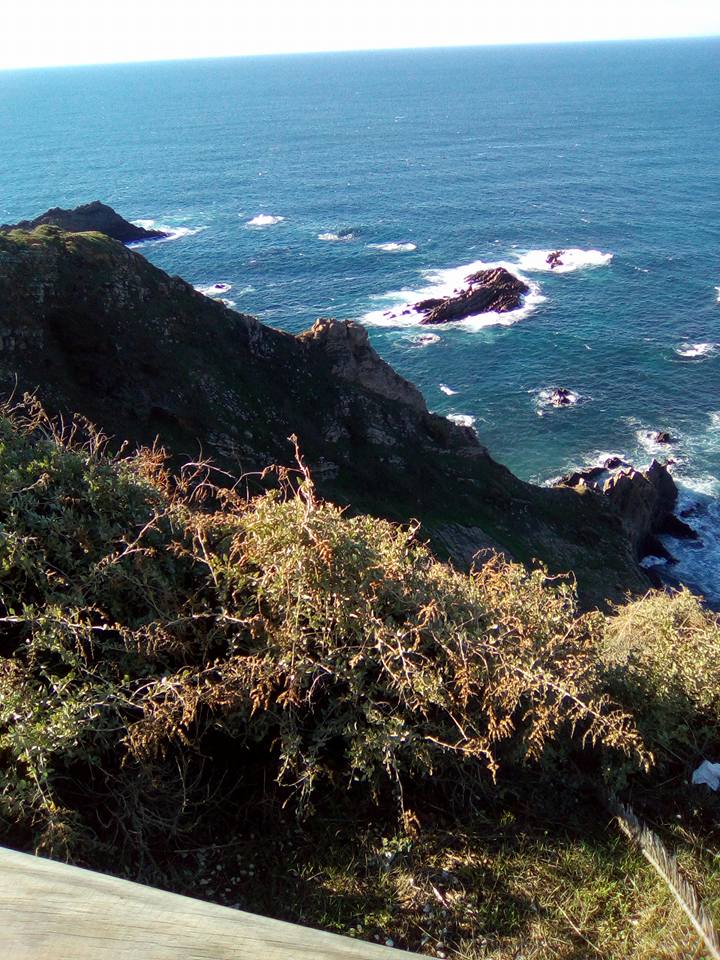 Por vezes danos a pensar que não viveríamos sem a exploração petrolífera, porque o petróleo origina muitas coisas que nos fazem viver a vida como os combustíveis mas também originam problemas ambientais que não são poucos e que graças a esses problemas o nosso ambiente e a nossa natureza está cada vez pior por isso é que nascem as alternativas de energias renováveis que favorecem o nosso meio ambiente, ao aproveitar este tipo de energia conservamos o que deve ser conservado e mantido no nosso mundo.Existem vários tipos de energias renováveis desde a solar até á eólica, por isso todos os pais devem começar a tomas medidas.Portugal que é uma terra cheia de bons ambientes deve adquirir estas alternativas para que nós o portugueses e os turistas posam ver a nossa terra como uma terra lindíssima sem exploração petrolífera